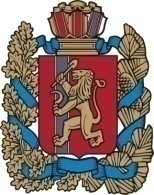                                             Российская Федерация                                                          Красноярский край                                              Новоселовский район                              Администрация Чулымского сельсоветаПОСТАНОВЛЕНИЕО внесении изменений в Постановление от 27.03.2014г № 15«Об утверждении Порядка разработки и утверждения схемы размещения нестационарных торговых объектов»В соответствии с ч.1.ст.10 Федерального закона от 28.12.2009   № 381-ФЗ «Об  основах государственного регулирования торговой деятельности в Российской Федерации», Постановлением Правительства Красноярского края руководствуясь Уставом Чулымского сельсовета, ПОСТАНОВЛЯЮ:1. Утвердить Регламент работы административной комиссии  Чулымского сельсовета  согласно приложению.2.   Контроль за выполнением настоящего Постановления возложить на  главу администрации Чулымского сельсовета В.Н. Летникова.3. Постановление вступает в силу в день, следующий за днём его официального опубликования в газете «Чулымский вестник». Глава администрации Чулымскогосельсовета                                                      В.Н. Летников.Приложение к Порядку №1Схема размещения нестационарных торговых объектов на территории Чулымского сельсовета30.06.2016г.п.Чулым       №    93             №п/пМесто размещения и адресПлощадь  земельного участка, торгового  объекта(здания, строения, сооружения) или его частиТип нестационарных торговых объектов (павильон, киоск, автомагазин, тонар, торговая площадка и т.д.)Количество нестационарных торговых объектовВид реализуемой продукцииИнформация об использовании нестационарного торгового объекта субъектами малого или среднего предпринимательства, осуществляющими торговую деятельностьПериод размещения нестационарных торговых объектовДополнительная информация1234567891«Кафе» 193 км.Федеральной трассы М-54КафеПродукты питанияКадастровый номер 24:29:0301001:0180